Обеспечение учебниками учащихся 5 классов          5 класс состоит из следующих предметных УМК (учебники включены в федеральный перечень рекомендуемых учебников):
- Русский язык. Учебник. В 2-х частях.  Ладыженская Т. А.                                                                                    - Английский язык Учебник Ваулина Ю.Е., Дули Д., Подоляко О.Е. и др                                                               - Литература. Учебник. В 2-х частях. Коровина В.Я.                                                                                                     - Математика Учебник В 2-х частях. Базовый уровень. Виленкин Н.Я.                                                                             - История древнего мира Учебник  Вигасин А.А, Годер Г.И, Свенцицкая И.С.                                                           - Биология Учебник. Базовый уровень. Пасечник В.В.                                                                                                 - География Учебник. Алексеев, Николина, Липкина.                                                                                 - Технология. Учебник. Глозман, Кожина, Хотунцев
- Физическая культура.  Учебник. А. Матвеев.                                                                                                          - Музыка. Учебник. Сергеева Г.П., Критская Е.Д.                             - Информатика. Учебник Босова Л.Л., Босова А.Ю.5 класс        5 класс        УУУУУчебников в гимназии на 2023-24 учебный годУчащихся в гимназии на 2023-24 учебный год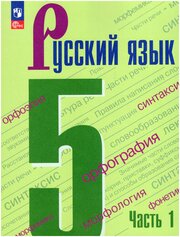 Русский язык. В 2-х частях. Учебник. Ладыженская Т. А.Учебник подготовлен в соответствии с Федеральным государственным образовательным стандартом основного общего образования, утвержденным Приказом Министерства просвещения №287 от 31.05.2021 г. Примерной рабочей программой основного общего образования. Обновлённый учебник реализует идею интегрированного обучения языку и речи, предполагающего формирование лингвистической и коммуникативной компетенций, а также привлечение большого объёма сведений культурологического характера. Новое художественное оформление, усовершенствованный методический аппарат учебника способствуют оптимизации учебного процесса.215210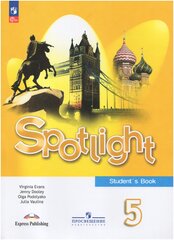 Английский язык. 5 класс. Учебник Ваулина Ю.Е., Дули Д. и др.Учебник является центральным элементом учебно-методического комплекта "Английский в фокусе" и предназначен для учащихся 5 классов общеобразовательных организаций. Отличительной особенностью УМК является модульное построение учебника, наличие аутентичного материала о России, заданий, готовящих постепенно к Государственной итоговой аттестации.
Учебник разработан в соответствии со всеми требованиями ФГОС ООО, утвержденного Приказом Министерства просвещения №287 от 31.05.2021 г.
Границы государств даны на октябрь 2022 г.215210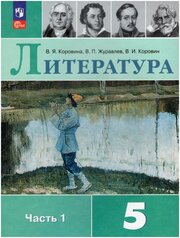 Литература. 5 класс. Учебник. В 2-х частях. Коровина В.Я.Учебник переработан в соответствии со всеми требованиями ФГОС ООО, утвержденного Приказом Министерства просвещения №287 от 31.05.2021 г.
Учебник входит в учебно-методический комплект для 5-9 классов завершенной предметной линии под редакцией В. Я. Коровиной, призванной обеспечить достижение личностных, предметных и метапредметных результатов, определенных во ФГОС ООО по предмету "Литература", овладение системой универсальных учебных действий.
Учебник способствует развитию творческих и коммуникативных способностей обучающихся.215210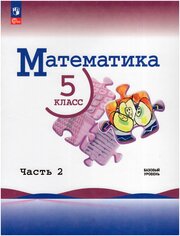 Математика. 5 класс. Учебник В 2-х частях. Базовый уровень. Виленкин Н.Я.Учебник создан на основании концепции и методических идей обучения математике С. И. Шварцбурда, Н. Я. Виленкина, А. С. Чеснокова. Учебник состоит из двух частей. Первая часть посвящена изучению натуральных чисел и знакомству с начальными сведениями из геометрии. Вторая часть посвящена изучению дробных чисел и знакомству с начальными сведениями из геометрии. Учебник имеет большую и хорошо организованную систему заданий, подразделяющуюся на три основные группы: для работы в классе, для повторения ранее пройденного материала и для домашней работы. 215210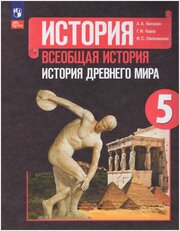 История Древнего мира. 5 класс. Учебник  Вигасин А.А, Годер Г.И, Свенцицкая И.С.Учебник создан в соответствии со всеми требованиями ФГОС ООО, утвержденного Приказом Министерства просвещения №287 от 31.05.2021 г. и Примерной рабочей программой основного общего образования.
С учётом современных научных исследований в учебнике описаны основные события истории Древнего мира. Результатом изучения курса является формирование системы знаний об истории человечества, понимание школьниками исторических ориентиров для самоидентификации в мире.
Методический аппарат учебника включает разноуровневые вопросы и задания, а также творческие и проектные работы к каждой главе. В учебник включены материалы для самостоятельного изучения.215210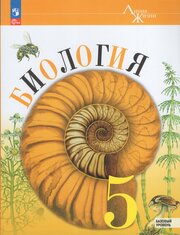 Биология. 5 класс. Учебник. Базовый уровень. Пасечник В.В.Предлагаемый учебник - основной элемент информационно-образовательной среды предметной линии УМК по биологии "Линия жизни" для 5 класса.
В нем рассмотрены основные признаки и закономерности жизнедеятельности организмов.
Учебник подготовлен в соответствии со всеми требованиями ФГОС ООО, утвержденного Приказом Министерства просвещения №287 от 31.05.2021 г.
Большое внимание уделено отбору содержания и методическому аппарату учебника.
Разнообразие вопросов, заданий и деятельностный блок "Моя лаборатория" позволяют организовать разные формы и виды учебной деятельности, а также способствуют формированию универсальных учебных действий учащихся.
Данное издание является первым.215210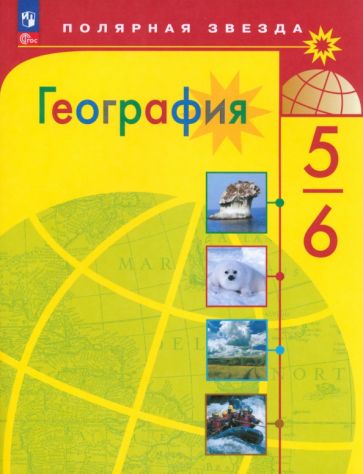 География. 5-6 классы. Учебник. 
Алексеев, Николина, Липкина.Учебник "География" для 5-6 классов открывает завершённую предметную линию "Полярная звезда" для основной школы. Содержание курса 5-6 классов даёт первоначальные знания о природе Земли, об основных этапах её освоения и направлено на достижение личностных, метапредметных и предметных образовательных результатов.
Учебник выступает как организатор учебной деятельности и содержит в связи с этим систему параграфов-практикумов "Учимся с "Полярной звездой"; систему разнообразных заданий; инструктивную систему помощи в самостоятельной работе; графически выделенную систему подготовки к аттестации.
Разработан в соответствии с требованиями Федерального государственного образовательного стандарта основного общего образования, утверждённого Приказом Министерства просвещения РФ № 287 от 31.05.2021 г.
Допущено Министерством просвещения Российской Федерации.
215210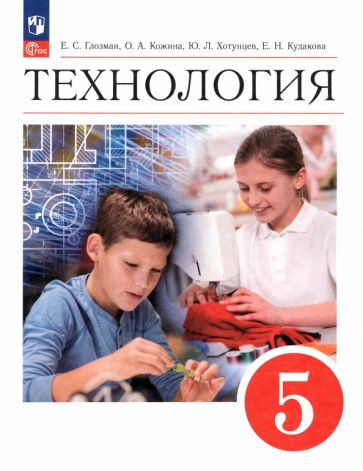 Технология. 5 класс. Учебник. Глозман, Кожина, ХотунцевУчащиеся знакомятся с различными технологиями: промышленными, производственными, машиностроения и получения материалов с заданными свойствами; технологиями обработки конструкционных, текстильных материалов и пищевых продуктов. Получают сведения об электротехнических работах, роботах, использовании электроники в робототехнике.
Методический аппарат учебника составляют вопросы для самопроверки, система заданий, включающих исследовательские, графические, практические задания, задания с использованием Интернета, а также темы проектов. Учебник содержит рубрику "Полезная информация", в которую помещён дополнительный материал, словари профессий и основных понятий и терминов.
Допущено Министерством просвещения РФ.
4-е издание, переработанное.
215210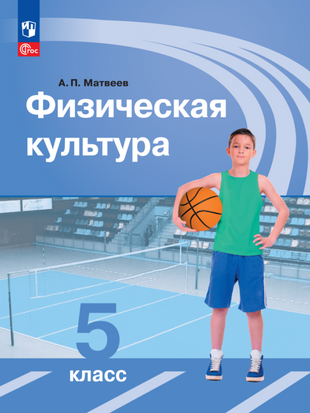 Физическая культура. 5 класс. Учебник. А. Матвеев.В учебнике приводятся сведения об Олимпийских играх древности, раскрываются понятия «физическое развитие», «физическая культура» и др. Большое внимание уделяется формированию у учащихся навыков и умений в организации самостоятельных занятий физическими упражнениями.
В учебнике также даётся материал, касающийся укрепления здоровья учащихся, их физической и технической подготовки в базовых видах спорта (гимнастике, лёгкой атлетике, лыжных гонках).
Учебник подготовлен в соответствии с требованиями Федерального государственного образовательного стандарта основного общего образования, утверждённого Приказом Министерства просвещения № 287 от 31.05.2021 г.215210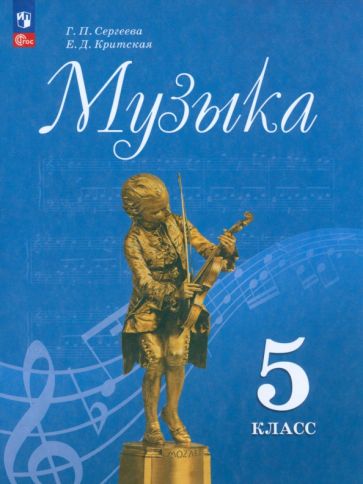 Музыка. 5 класс. Учебник. Сергеева Г.П., Критская Е.Д.Этот учебник продолжает линию учебных изданий, выпущенных по предмету "Музыка" для начальной школы.
Учебник на основе музыкального, литературного и изобразительного материала раскрывает темы "Музыка и литература" и "Музыка и изобразительное искусство".
Фонохрестоматия музыкального материала доступна для бесплатного скачивания на сайте издательства.
14-е издание, переработанное.
7Выдается учителю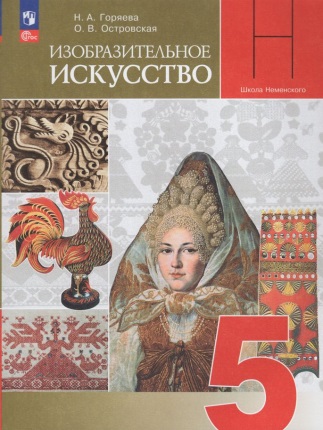 Изобразительное искусство. 5 класс. Учебник. Горяева Н.А., Островская О.В.Учебник разработан в соответствии с требованиями Федерального государственного образовательного стандарта основного общего образования, утвержденного Приказом Министерства просвещения №287 от 31.05.2021 г. Учебник раскрывает содержание модуля "Декоративно-прикладное и народное искусство" в соответствии с Примерной рабочей программой основного общего образования "Изобразительное искусство (для 5-7 классов образовательных организаций)". В конце учебника — методические рекомендации для учителей и родителей.7Выдается учителю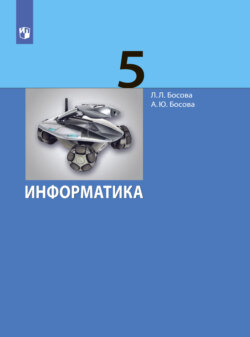 Информатика. 5 класс. Учебник Босова Л.Л., Босова А.Ю.Учебник предназначен для изучения информатики в 5 классе общеобразовательной школы. Он входит в состав учебно-методического комплекта по информатике для 5–9 классов, включающего также авторскую программу, рабочие тетради, электронные материалы, методические пособия для учителя и др. Соответствует Федеральному государственному образовательному стандарту основного общего образования и Примерной основной образовательной программе основного общего образования.215210